Орган издания Администрация Лапшихинского сельсоветаЛапшихинский вестникИНФОРМАЦИОННЫЙ ЛИСТ 21 апреля  2023 г.  № 24                ПРОЕКТ                           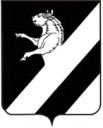 КРАСНОЯРСКИЙ КРАЙ АЧИНСКИЙ РАЙОН
 ЛАПШИХИНСКИЙ СЕЛЬСКИЙ СОВЕТ ДЕПУТАТОВЧЕТВЕРТОГО  СОЗЫВАРЕШЕНИЕ 2023                                                                                                                                                                                            № 0-28РО досрочном прекращении полномочий Главы Лапшихинского  сельсовета О.А. ШмырьВ соответствии с подпунктом  1.2 пункта 1  статьи 13,  пунктом 11.1 статьи  20 Устава Лапшихинского сельсовета  Ачинского  района  Красноярского  края,  согласно  заявления  от 21.04.2023   Главы  Лапшихинского сельсовета  О.А. Шмырь  Лапшихинский  сельский  Совет  депутатов  РЕШИЛ:Считать полномочия  Главы  Лапшихинского сельсовета  О.А. Шмырь  досрочно прекращенными в связи с отставкой  по собственному  желанию.  3.  Решение вступает в силу после официального опубликования в информационном листе «Лапшихинский вестник» и подлежит размещению на официальном сайте в сети «Интернет» по адресу: https://lapshiha.ru/.Председатель Лапшихинского                             сельского Совета   депутатов		                        А.С. Банный				                     Лапшихинский вестник Адрес издателя:С. Лапшиха, ул. Советская, дом 8Т.: 96-3-36Учредитель: администрация Лапшихинского сельсоветаОтветственный за издание: Пергунова Татьяна ВладимировнаИсполнитель: Т.В. ПергуноваЛапшихинский вестник Адрес издателя:С. Лапшиха, ул. Советская, дом 8Т.: 96-3-36Информационный лист «Лапшихинский вестник» утвержден Решением Лапшихинского сельского Совета депутатов от 01.07.2009г. №2-40Р  Тираж 20 экз. Распространяется бесплатноИнформационный лист «Лапшихинский вестник» утвержден Решением Лапшихинского сельского Совета депутатов от 01.07.2009г. №2-40Р  Тираж 20 экз. Распространяется бесплатно